 Yadkin-Pee Dee Water Management Group  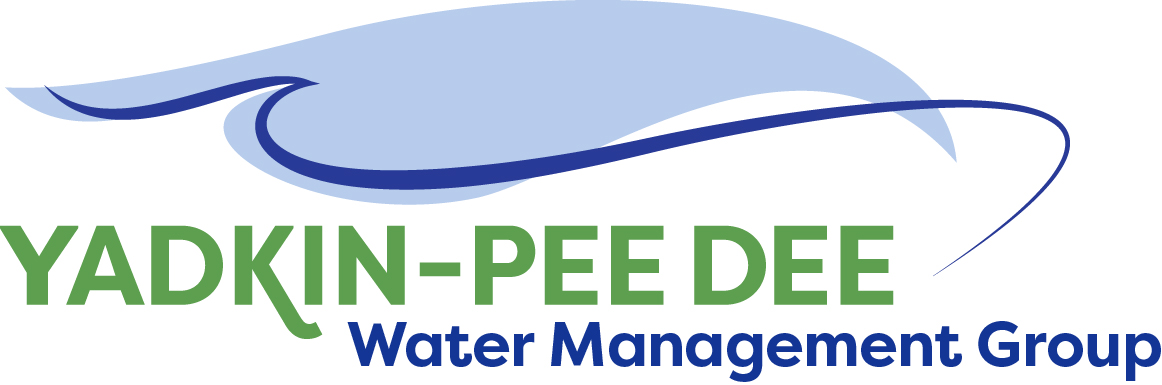                   AGENDAYadkin-Pee Dee Water Management Group Meeting12PM to 2:30PM, June 13, 2019Salisbury – Rowan Utilities1 Water Street, Salisbury, NCWelcome and Review of Agenda			       	Bill Brewer, ChairLunch will be providedApprove minutes from April 2019 meetingHydrologic Model FundingOutreach							Warren MillerYadkin-Pee Dee Water Supply Master Plan			Jonathan Williams/AllWater Resources Plan Visioning and Planning Task – Final summary presentation of the Planning and Visioning guide and recommendationsPhase 2 proposal – we will review the Phase 2 proposal with the full group membership Water Demand Forecast Updates Task –Final review of the water demand projections, with the feedback incorporated during the YPDWMG’s review process.  Presentation by Yadkin River Keeper				Edgar MillerYRK/HRL Nutrient Assessment ToolNew Member Outreach					        	Warren Miller/AllAdministrative Items					        	Bill BrewerYPDWMG financial update	Group Member and Other Updates			        	Bill BrewerRoundtable updates from individual members Discussion of Next Meeting Agenda		                     	All